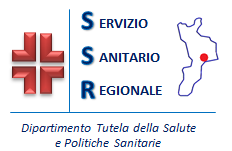 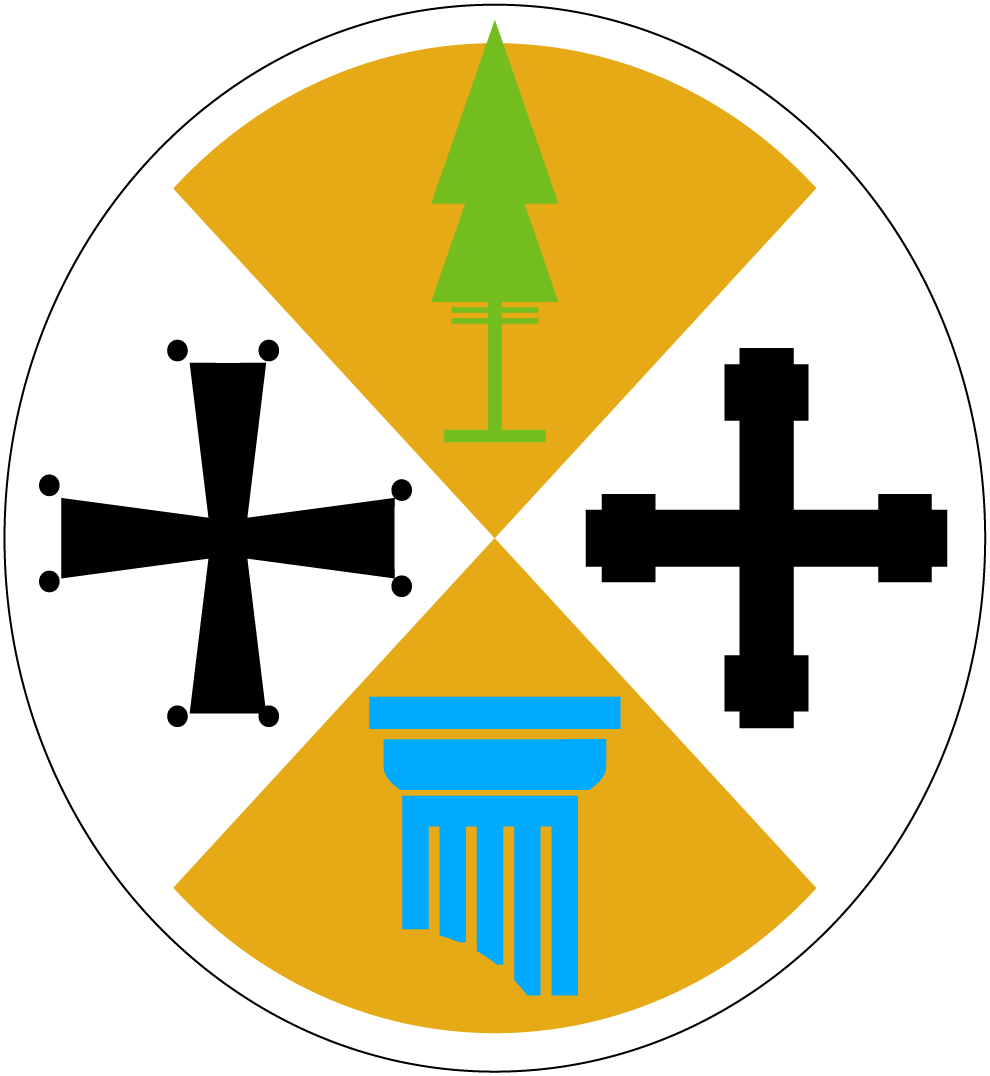 Allegato 2Schema Offerta Economica “Busta “C”PROCEDURA APERTA PER LA FORNITURA DI PRODOTTI PER NUTRIZIONE ENTERALE, DIETE PER INTEGRAZIONE ORALE E RELATIVI DISPOSITIVI E SISTEMI PER SOMMINISTRAZIONE OCCORRENTI ALL’AZIENDA OSPEDALIERA PUGLIESE-CIACCIO DI CATANZAROIl/la sottoscritto/a _________________________________________(cognome e nome)nato a _________________________________________________ (_____), il __(luogo) (prov.) (data)residente a _____________________________ (_____), Via _____________, n. _(luogo) (prov.) (indirizzo)in nome del concorrente ________________________________________________con sede legale in _____________________________________ (____________),Via ___________________________, n. ____, CAP _______, Tel ____________ ,(luogo) (prov.) (indirizzo)Fax _______________________ , e-mail _____________________________ , Codice Fiscale____________Partita IVA _______________________________________________nella sua qualità di:(barrare la casella che interessa)□ Titolare o Legale rappresentante□ Procuratore speciale / generaleDICHIARAche la presente offerta è irrevocabile ed impegnativa sino a  240 giorni successivi al termine ultimo di presentazione delle offerte e di aver preso visione di tutte le norme e disposizioni contenute nel Disciplinare di gara e in tutti i suoi allegati e nei documenti ivi richiamati e di accettarle senza condizione o riserva alcuna.che in caso di indicazione dell’offerta recante un numero di cifre decimali dopo la virgola superiore a due, saranno considerate esclusivamente le prime due cifre decimali, senza procedere ad alcun arrotondamento;che in caso di discordanza tra i prezzi unitari offerti indicati in cifre e quelli indicati in lettere, saranno ritenuti validi i prezzi unitari indicati in lettere;che il prezzo offerto è omnicomprensivo di quanto previsto negli atti di gara.                                                                                                                                                      Firma                                                                                                                                            ………………………